В преддверии Нового года и Рождества Христова, по сложившейся многолетней традиции, первичная профсоюзная организация КГА ПОУ «ДИТК», 23 декабря 2022 года поздравила детей членов Профсоюза.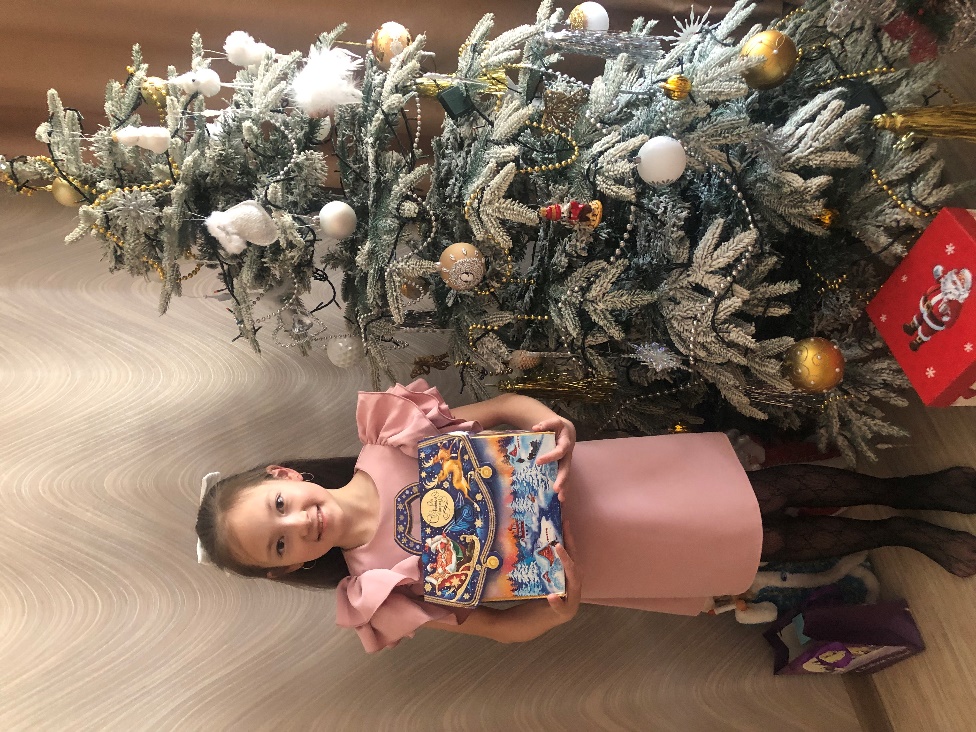 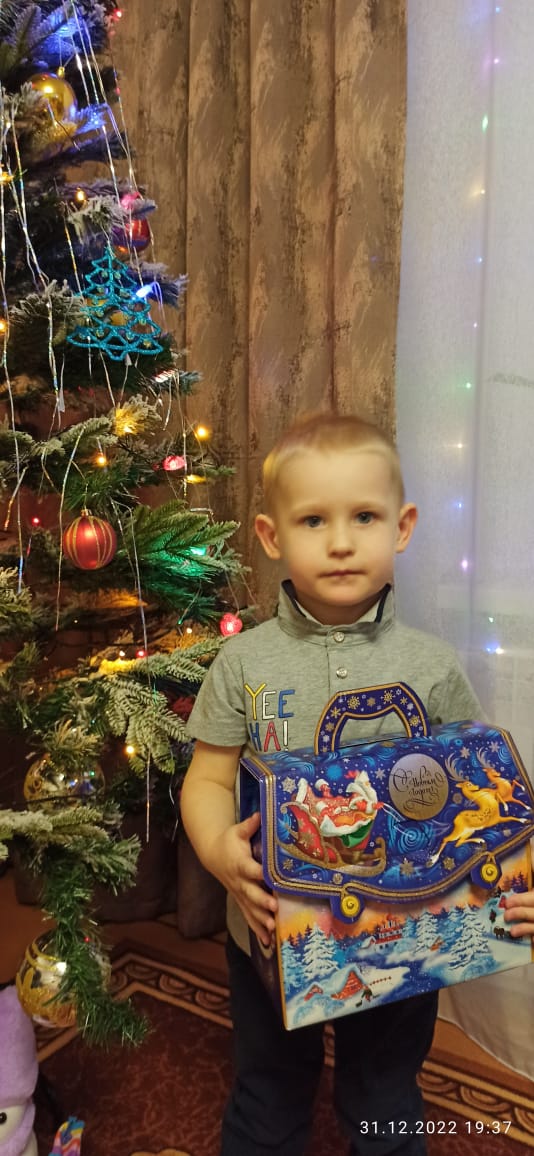 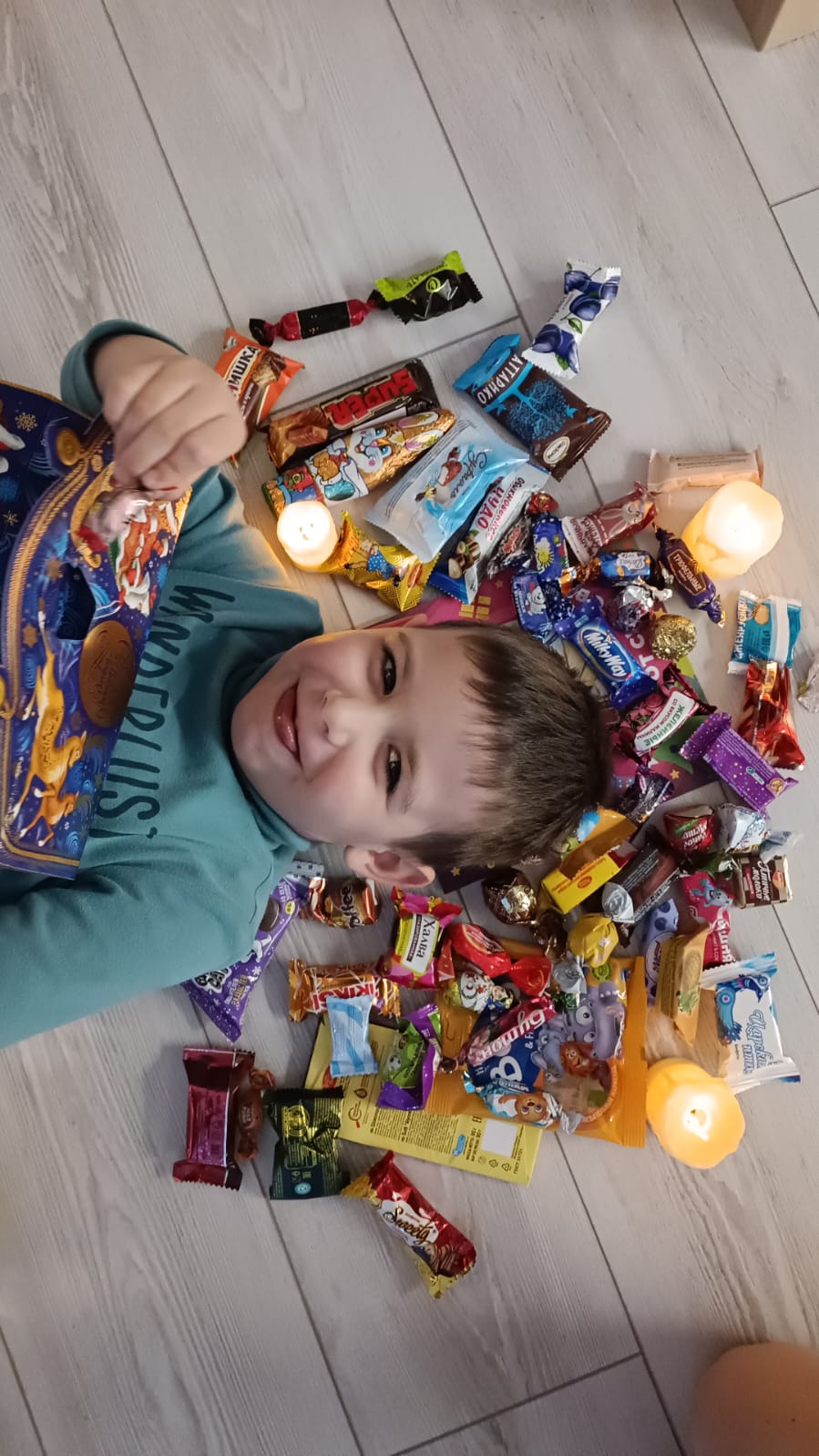 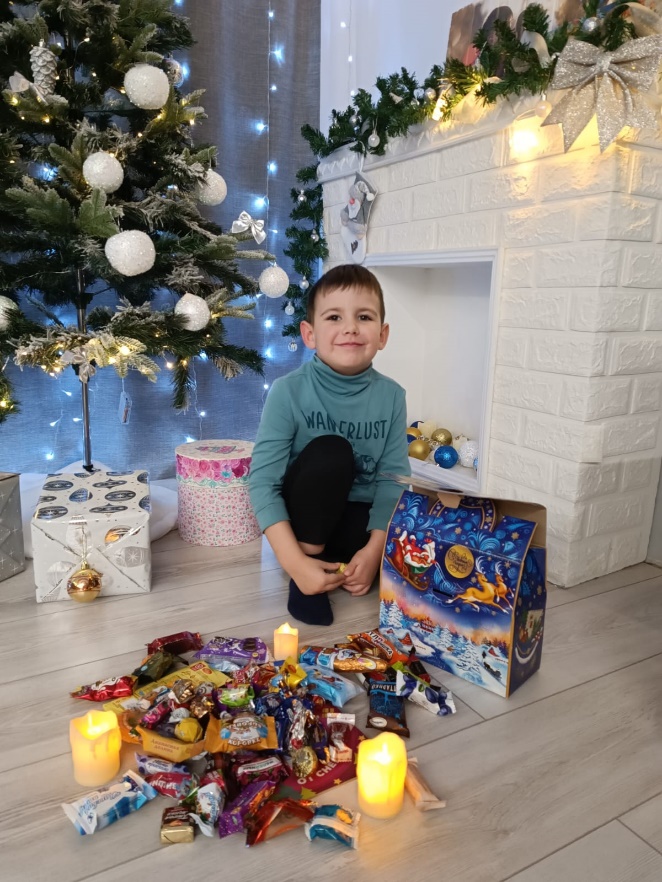 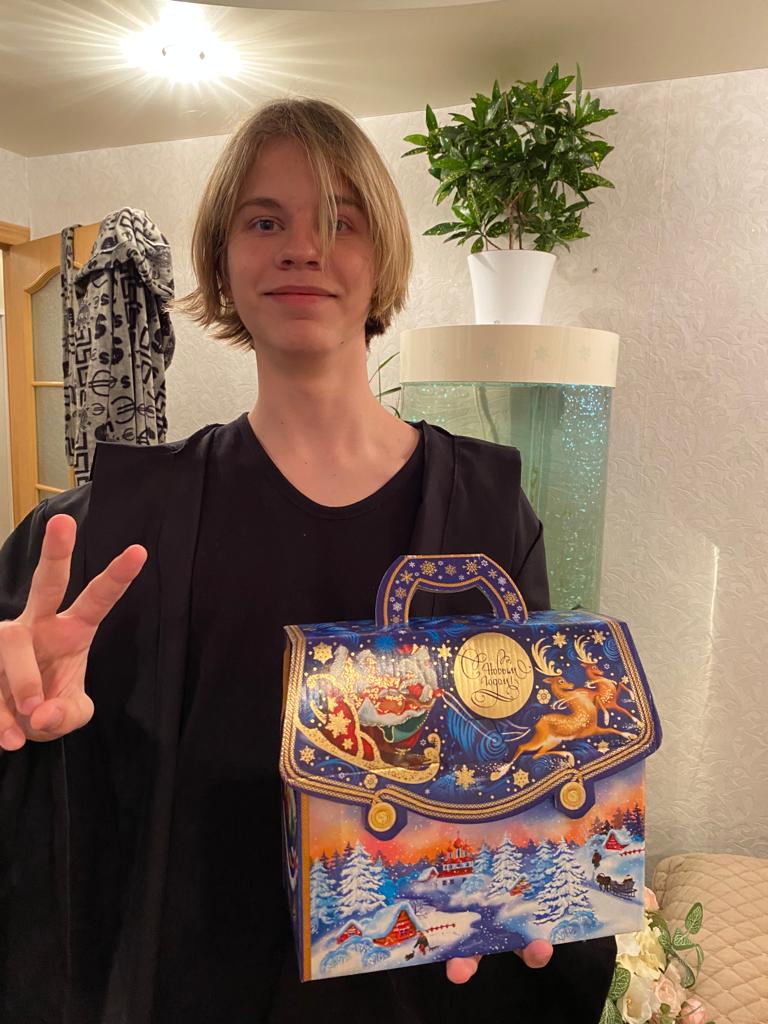 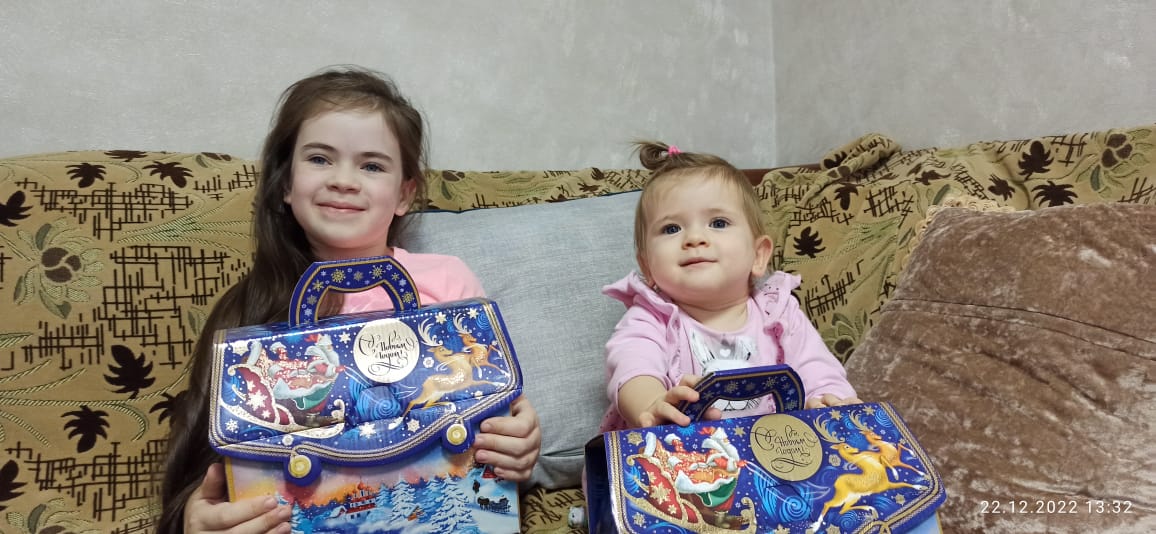 